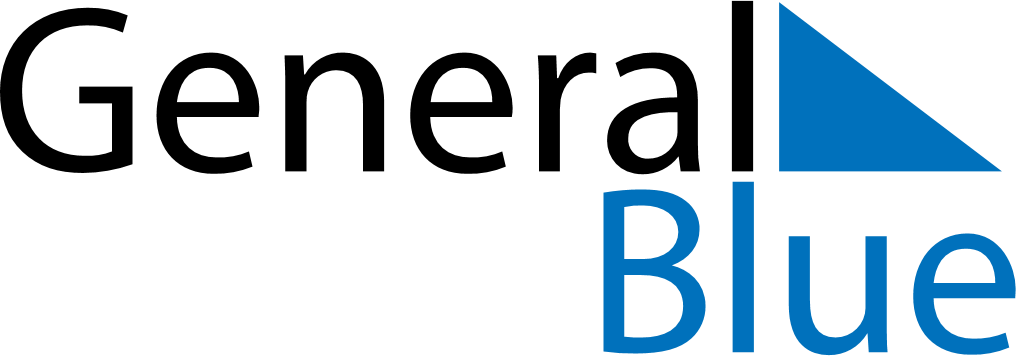 January 2024January 2024January 2024January 2024January 2024January 2024Swift Current, Saskatchewan, CanadaSwift Current, Saskatchewan, CanadaSwift Current, Saskatchewan, CanadaSwift Current, Saskatchewan, CanadaSwift Current, Saskatchewan, CanadaSwift Current, Saskatchewan, CanadaSunday Monday Tuesday Wednesday Thursday Friday Saturday 1 2 3 4 5 6 Sunrise: 9:11 AM Sunset: 5:17 PM Daylight: 8 hours and 6 minutes. Sunrise: 9:11 AM Sunset: 5:18 PM Daylight: 8 hours and 7 minutes. Sunrise: 9:10 AM Sunset: 5:19 PM Daylight: 8 hours and 8 minutes. Sunrise: 9:10 AM Sunset: 5:20 PM Daylight: 8 hours and 9 minutes. Sunrise: 9:10 AM Sunset: 5:21 PM Daylight: 8 hours and 11 minutes. Sunrise: 9:10 AM Sunset: 5:22 PM Daylight: 8 hours and 12 minutes. 7 8 9 10 11 12 13 Sunrise: 9:09 AM Sunset: 5:24 PM Daylight: 8 hours and 14 minutes. Sunrise: 9:09 AM Sunset: 5:25 PM Daylight: 8 hours and 15 minutes. Sunrise: 9:09 AM Sunset: 5:26 PM Daylight: 8 hours and 17 minutes. Sunrise: 9:08 AM Sunset: 5:27 PM Daylight: 8 hours and 19 minutes. Sunrise: 9:08 AM Sunset: 5:29 PM Daylight: 8 hours and 21 minutes. Sunrise: 9:07 AM Sunset: 5:30 PM Daylight: 8 hours and 22 minutes. Sunrise: 9:07 AM Sunset: 5:31 PM Daylight: 8 hours and 24 minutes. 14 15 16 17 18 19 20 Sunrise: 9:06 AM Sunset: 5:33 PM Daylight: 8 hours and 27 minutes. Sunrise: 9:05 AM Sunset: 5:34 PM Daylight: 8 hours and 29 minutes. Sunrise: 9:04 AM Sunset: 5:36 PM Daylight: 8 hours and 31 minutes. Sunrise: 9:04 AM Sunset: 5:37 PM Daylight: 8 hours and 33 minutes. Sunrise: 9:03 AM Sunset: 5:39 PM Daylight: 8 hours and 36 minutes. Sunrise: 9:02 AM Sunset: 5:40 PM Daylight: 8 hours and 38 minutes. Sunrise: 9:01 AM Sunset: 5:42 PM Daylight: 8 hours and 41 minutes. 21 22 23 24 25 26 27 Sunrise: 9:00 AM Sunset: 5:44 PM Daylight: 8 hours and 43 minutes. Sunrise: 8:59 AM Sunset: 5:45 PM Daylight: 8 hours and 46 minutes. Sunrise: 8:58 AM Sunset: 5:47 PM Daylight: 8 hours and 48 minutes. Sunrise: 8:57 AM Sunset: 5:48 PM Daylight: 8 hours and 51 minutes. Sunrise: 8:56 AM Sunset: 5:50 PM Daylight: 8 hours and 54 minutes. Sunrise: 8:54 AM Sunset: 5:52 PM Daylight: 8 hours and 57 minutes. Sunrise: 8:53 AM Sunset: 5:53 PM Daylight: 9 hours and 0 minutes. 28 29 30 31 Sunrise: 8:52 AM Sunset: 5:55 PM Daylight: 9 hours and 3 minutes. Sunrise: 8:51 AM Sunset: 5:57 PM Daylight: 9 hours and 6 minutes. Sunrise: 8:49 AM Sunset: 5:58 PM Daylight: 9 hours and 9 minutes. Sunrise: 8:48 AM Sunset: 6:00 PM Daylight: 9 hours and 12 minutes. 